Popunjeni obrazac dostaviti na adresu elektroničke pošte: savjetovanje-opmo@pula.hr zaključno s 24.11.2023. godine.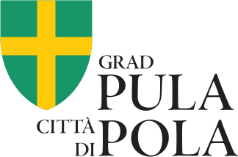 SAVJETOVANJE SA ZAINTERESIRANOM JAVNOŠĆUIZMJENA OSNOVA PRAVILA MJESNIH ODBORA SAVJETOVANJE SA ZAINTERESIRANOM JAVNOŠĆUIZMJENA OSNOVA PRAVILA MJESNIH ODBORA Razdoblje Savjetovanja sa zainteresiranom javnošću25.10. 2023.  –  24.11. 2023. godineNaziv sudionika Savjetovanja koji daje svoje  primjedbe, komentare i prijedlogeIme i prezime (za fizičke osobe)Ime i prezime osobe ovlaštene za zastupanje, funkcija ovlaštene osobe (pravne osobe)Kontakt sudionika Savjetovanja (adresa, e-mail, tel.)Primjedbe, komentari i prijedlozi vezani uz predloženi nacrt Izmjene Osnova pravila mjesnih odboraPrimjedbe, komentari i prijedlozi vezani uz predloženi nacrt Izmjene Osnova pravila mjesnih odboraJeste li suglasni da vaši podaci kao podnositelja prijedloga budu objavljeni javno u izvješću (odgovorite sa da ili ne)Datum dostavljanja obrasca